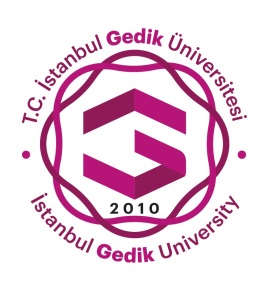 ……/……/20…T.C.İSTANBUL GEDIK UNIVERSITY            THE INSTITUTE OF GRADUATE STUDIES   TRANSFERING COURSES FORMTo the Director of Social Sciences,I am in the ……………………………………………………….……. program  with the         student        number        …………………………………	in the…………………………………………………….. program that I have taken and successfully completed courses that is listed below, I respectfully ask to be counted  in my new programStudentFirst and Last NameSignatureAttachment: Transcript